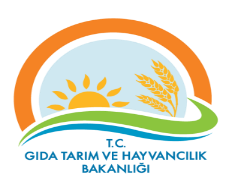 GIDA, TARIMve HAYVANCILIK İL MÜDÜRLÜĞÜTEMEL SÜREÇ TANIM FORMUGIDA, TARIMve HAYVANCILIK İL MÜDÜRLÜĞÜTEMEL SÜREÇ TANIM FORMUGIDA, TARIMve HAYVANCILIK İL MÜDÜRLÜĞÜTEMEL SÜREÇ TANIM FORMUGIDA, TARIMve HAYVANCILIK İL MÜDÜRLÜĞÜTEMEL SÜREÇ TANIM FORMUGIDA, TARIMve HAYVANCILIK İL MÜDÜRLÜĞÜTEMEL SÜREÇ TANIM FORMUGIDA, TARIMve HAYVANCILIK İL MÜDÜRLÜĞÜTEMEL SÜREÇ TANIM FORMUGIDA, TARIMve HAYVANCILIK İL MÜDÜRLÜĞÜTEMEL SÜREÇ TANIM FORMUDokuman KoduDokuman KoduDokuman KoduGTHB.59.İLM.KYS.054GIDA, TARIMve HAYVANCILIK İL MÜDÜRLÜĞÜTEMEL SÜREÇ TANIM FORMUGIDA, TARIMve HAYVANCILIK İL MÜDÜRLÜĞÜTEMEL SÜREÇ TANIM FORMUGIDA, TARIMve HAYVANCILIK İL MÜDÜRLÜĞÜTEMEL SÜREÇ TANIM FORMUGIDA, TARIMve HAYVANCILIK İL MÜDÜRLÜĞÜTEMEL SÜREÇ TANIM FORMUGIDA, TARIMve HAYVANCILIK İL MÜDÜRLÜĞÜTEMEL SÜREÇ TANIM FORMUGIDA, TARIMve HAYVANCILIK İL MÜDÜRLÜĞÜTEMEL SÜREÇ TANIM FORMUGIDA, TARIMve HAYVANCILIK İL MÜDÜRLÜĞÜTEMEL SÜREÇ TANIM FORMURevizyon NoRevizyon NoRevizyon NoGIDA, TARIMve HAYVANCILIK İL MÜDÜRLÜĞÜTEMEL SÜREÇ TANIM FORMUGIDA, TARIMve HAYVANCILIK İL MÜDÜRLÜĞÜTEMEL SÜREÇ TANIM FORMUGIDA, TARIMve HAYVANCILIK İL MÜDÜRLÜĞÜTEMEL SÜREÇ TANIM FORMUGIDA, TARIMve HAYVANCILIK İL MÜDÜRLÜĞÜTEMEL SÜREÇ TANIM FORMUGIDA, TARIMve HAYVANCILIK İL MÜDÜRLÜĞÜTEMEL SÜREÇ TANIM FORMUGIDA, TARIMve HAYVANCILIK İL MÜDÜRLÜĞÜTEMEL SÜREÇ TANIM FORMUGIDA, TARIMve HAYVANCILIK İL MÜDÜRLÜĞÜTEMEL SÜREÇ TANIM FORMURevizyon TarihiRevizyon TarihiRevizyon TarihiGIDA, TARIMve HAYVANCILIK İL MÜDÜRLÜĞÜTEMEL SÜREÇ TANIM FORMUGIDA, TARIMve HAYVANCILIK İL MÜDÜRLÜĞÜTEMEL SÜREÇ TANIM FORMUGIDA, TARIMve HAYVANCILIK İL MÜDÜRLÜĞÜTEMEL SÜREÇ TANIM FORMUGIDA, TARIMve HAYVANCILIK İL MÜDÜRLÜĞÜTEMEL SÜREÇ TANIM FORMUGIDA, TARIMve HAYVANCILIK İL MÜDÜRLÜĞÜTEMEL SÜREÇ TANIM FORMUGIDA, TARIMve HAYVANCILIK İL MÜDÜRLÜĞÜTEMEL SÜREÇ TANIM FORMUGIDA, TARIMve HAYVANCILIK İL MÜDÜRLÜĞÜTEMEL SÜREÇ TANIM FORMUYayın TarihiYayın TarihiYayın TarihiGIDA, TARIMve HAYVANCILIK İL MÜDÜRLÜĞÜTEMEL SÜREÇ TANIM FORMUGIDA, TARIMve HAYVANCILIK İL MÜDÜRLÜĞÜTEMEL SÜREÇ TANIM FORMUGIDA, TARIMve HAYVANCILIK İL MÜDÜRLÜĞÜTEMEL SÜREÇ TANIM FORMUGIDA, TARIMve HAYVANCILIK İL MÜDÜRLÜĞÜTEMEL SÜREÇ TANIM FORMUGIDA, TARIMve HAYVANCILIK İL MÜDÜRLÜĞÜTEMEL SÜREÇ TANIM FORMUGIDA, TARIMve HAYVANCILIK İL MÜDÜRLÜĞÜTEMEL SÜREÇ TANIM FORMUGIDA, TARIMve HAYVANCILIK İL MÜDÜRLÜĞÜTEMEL SÜREÇ TANIM FORMUSayfa SayısıSayfa SayısıSayfa SayısıSüreç Adı Süreç Adı Süreç Adı TARIMSAL ALT YAPI DEĞERLENDİRME SÜRECİTARIMSAL ALT YAPI DEĞERLENDİRME SÜRECİTARIMSAL ALT YAPI DEĞERLENDİRME SÜRECİTARIMSAL ALT YAPI DEĞERLENDİRME SÜRECİTARIMSAL ALT YAPI DEĞERLENDİRME SÜRECİTARIMSAL ALT YAPI DEĞERLENDİRME SÜRECİTARIMSAL ALT YAPI DEĞERLENDİRME SÜRECİTARIMSAL ALT YAPI DEĞERLENDİRME SÜRECİTARIMSAL ALT YAPI DEĞERLENDİRME SÜRECİSüreç No:054Süreç No:054Süreç No:054Süreç TipiSüreç TipiSüreç TipiOPERASYONELOPERASYONELOPERASYONELOPERASYONELOPERASYONELOPERASYONELOPERASYONELOPERASYONELOPERASYONELOPERASYONELOPERASYONELOPERASYONELSüreç Sahibi  Süreç Sahibi  Süreç Sahibi  Gıda, Tarım ve Hayvancılık İl Müdürü (Kalite Yönetim Sistemi Lideri)Gıda, Tarım ve Hayvancılık İl Müdürü (Kalite Yönetim Sistemi Lideri)Gıda, Tarım ve Hayvancılık İl Müdürü (Kalite Yönetim Sistemi Lideri)Gıda, Tarım ve Hayvancılık İl Müdürü (Kalite Yönetim Sistemi Lideri)Gıda, Tarım ve Hayvancılık İl Müdürü (Kalite Yönetim Sistemi Lideri)Gıda, Tarım ve Hayvancılık İl Müdürü (Kalite Yönetim Sistemi Lideri)Gıda, Tarım ve Hayvancılık İl Müdürü (Kalite Yönetim Sistemi Lideri)Gıda, Tarım ve Hayvancılık İl Müdürü (Kalite Yönetim Sistemi Lideri)Gıda, Tarım ve Hayvancılık İl Müdürü (Kalite Yönetim Sistemi Lideri)Gıda, Tarım ve Hayvancılık İl Müdürü (Kalite Yönetim Sistemi Lideri)Gıda, Tarım ve Hayvancılık İl Müdürü (Kalite Yönetim Sistemi Lideri)Gıda, Tarım ve Hayvancılık İl Müdürü (Kalite Yönetim Sistemi Lideri)Süreç Sorumlusu/SorumlularıSüreç Sorumlusu/SorumlularıSüreç Sorumlusu/Sorumlularıİlgili İl Müdür Yardımcısı İlgili Şube Müdürü İlgili İl Müdür Yardımcısı İlgili Şube Müdürü İlgili İl Müdür Yardımcısı İlgili Şube Müdürü İlgili İl Müdür Yardımcısı İlgili Şube Müdürü İlgili İl Müdür Yardımcısı İlgili Şube Müdürü İlgili İl Müdür Yardımcısı İlgili Şube Müdürü İlgili İl Müdür Yardımcısı İlgili Şube Müdürü İlgili İl Müdür Yardımcısı İlgili Şube Müdürü İlgili İl Müdür Yardımcısı İlgili Şube Müdürü İlgili İl Müdür Yardımcısı İlgili Şube Müdürü İlgili İl Müdür Yardımcısı İlgili Şube Müdürü İlgili İl Müdür Yardımcısı İlgili Şube Müdürü Süreç UygulayıcılarıSüreç UygulayıcılarıSüreç UygulayıcılarıYetkilendirme ve Denetim Komisyonu Yetkilendirme ve Denetim Komisyonu Yetkilendirme ve Denetim Komisyonu Yetkilendirme ve Denetim Komisyonu Yetkilendirme ve Denetim Komisyonu Yetkilendirme ve Denetim Komisyonu Yetkilendirme ve Denetim Komisyonu Yetkilendirme ve Denetim Komisyonu Yetkilendirme ve Denetim Komisyonu Yetkilendirme ve Denetim Komisyonu Yetkilendirme ve Denetim Komisyonu Yetkilendirme ve Denetim Komisyonu SÜREÇ SINIRLARISÜREÇ SINIRLARISÜREÇ SINIRLARIBaşlangıç NoktasıBaşlangıç NoktasıBaşlangıç NoktasıTüzel veya gerçek kişinin yazılı müracaatı.Tüzel veya gerçek kişinin yazılı müracaatı.Tüzel veya gerçek kişinin yazılı müracaatı.Tüzel veya gerçek kişinin yazılı müracaatı.Tüzel veya gerçek kişinin yazılı müracaatı.Tüzel veya gerçek kişinin yazılı müracaatı.Tüzel veya gerçek kişinin yazılı müracaatı.Tüzel veya gerçek kişinin yazılı müracaatı.Tüzel veya gerçek kişinin yazılı müracaatı.SÜREÇ SINIRLARISÜREÇ SINIRLARISÜREÇ SINIRLARIBitiş NoktasıBitiş NoktasıBitiş NoktasıOlumlu veya Olumsuz Kararın İlgiliye bildirilmesi.Olumlu veya Olumsuz Kararın İlgiliye bildirilmesi.Olumlu veya Olumsuz Kararın İlgiliye bildirilmesi.Olumlu veya Olumsuz Kararın İlgiliye bildirilmesi.Olumlu veya Olumsuz Kararın İlgiliye bildirilmesi.Olumlu veya Olumsuz Kararın İlgiliye bildirilmesi.Olumlu veya Olumsuz Kararın İlgiliye bildirilmesi.Olumlu veya Olumsuz Kararın İlgiliye bildirilmesi.Olumlu veya Olumsuz Kararın İlgiliye bildirilmesi.GİRDİLERGİRDİLERGİRDİLERGİRDİLERGİRDİLERGİRDİLERGİRDİLERGİRDİLERGİRDİLERGİRDİLERGİRDİ SAĞLAYANLARGİRDİ SAĞLAYANLARGİRDİ SAĞLAYANLARGİRDİ SAĞLAYANLARGİRDİ SAĞLAYANLARTARIMSAL AMAÇLI TOPRAK, BİTKİ VE SULAMA SUYU ANALİZ LABORATUVARLARININ KURULUŞ, YETKİ VE DENETİMİ1- Tarımsal Altyapı ve Arazi Değerlendirme Şube Müdürü       2-  İlgili Şube Müdürlüğünden bir teknik eleman 3- TAGEM’e bağlı çalışma bölgelerine uygun Araştırma Enstitüsü/İstasyonu Müdürlüklerinden konu uzmanı bir teknik elemandan komisyon oluşturulur.Laboratuvar Yetkilendirme UygulamasıYetkilendirme talebinde bulunan gerçek ve tüzel kişiliklere, üniversitelere, il özel idarelerine ve belediyelere ait laboratuvarın bilgi ve belgelerinin İl Müdürlüğü tarafından Bakanlık İl ve İlçe Müdürlüklerine ait laboratuvarların bilgi ve belgelerinin TRGM tarafından TAGEM bünyesindeki araştırma enstitüsü/istasyon müdürlüklerine ait laboratuvarların bilgi ve belgelerinin TAGEM tarafından incelenmesini müteakip, evrakları eksiksiz olan ve uygun bulunan laboratuvarın başvurusu kabul edilir. Başvuru onayı sistem üzerinden yetkili kullanıcılar tarafından yapılır. Eksik evrakları olan başvurular reddedilir. Eksik evraklarını tamamlayan laboratuvar, yeni bir başvuruda bulunabilir. Başvuru sonucu ilgili birimler ve başvuru sahibi tarafından sistem üzerinden takip edilir.TARIMSAL AMAÇLI TOPRAK, BİTKİ VE SULAMA SUYU ANALİZ LABORATUVARLARININ KURULUŞ, YETKİ VE DENETİMİ1- Tarımsal Altyapı ve Arazi Değerlendirme Şube Müdürü       2-  İlgili Şube Müdürlüğünden bir teknik eleman 3- TAGEM’e bağlı çalışma bölgelerine uygun Araştırma Enstitüsü/İstasyonu Müdürlüklerinden konu uzmanı bir teknik elemandan komisyon oluşturulur.Laboratuvar Yetkilendirme UygulamasıYetkilendirme talebinde bulunan gerçek ve tüzel kişiliklere, üniversitelere, il özel idarelerine ve belediyelere ait laboratuvarın bilgi ve belgelerinin İl Müdürlüğü tarafından Bakanlık İl ve İlçe Müdürlüklerine ait laboratuvarların bilgi ve belgelerinin TRGM tarafından TAGEM bünyesindeki araştırma enstitüsü/istasyon müdürlüklerine ait laboratuvarların bilgi ve belgelerinin TAGEM tarafından incelenmesini müteakip, evrakları eksiksiz olan ve uygun bulunan laboratuvarın başvurusu kabul edilir. Başvuru onayı sistem üzerinden yetkili kullanıcılar tarafından yapılır. Eksik evrakları olan başvurular reddedilir. Eksik evraklarını tamamlayan laboratuvar, yeni bir başvuruda bulunabilir. Başvuru sonucu ilgili birimler ve başvuru sahibi tarafından sistem üzerinden takip edilir.TARIMSAL AMAÇLI TOPRAK, BİTKİ VE SULAMA SUYU ANALİZ LABORATUVARLARININ KURULUŞ, YETKİ VE DENETİMİ1- Tarımsal Altyapı ve Arazi Değerlendirme Şube Müdürü       2-  İlgili Şube Müdürlüğünden bir teknik eleman 3- TAGEM’e bağlı çalışma bölgelerine uygun Araştırma Enstitüsü/İstasyonu Müdürlüklerinden konu uzmanı bir teknik elemandan komisyon oluşturulur.Laboratuvar Yetkilendirme UygulamasıYetkilendirme talebinde bulunan gerçek ve tüzel kişiliklere, üniversitelere, il özel idarelerine ve belediyelere ait laboratuvarın bilgi ve belgelerinin İl Müdürlüğü tarafından Bakanlık İl ve İlçe Müdürlüklerine ait laboratuvarların bilgi ve belgelerinin TRGM tarafından TAGEM bünyesindeki araştırma enstitüsü/istasyon müdürlüklerine ait laboratuvarların bilgi ve belgelerinin TAGEM tarafından incelenmesini müteakip, evrakları eksiksiz olan ve uygun bulunan laboratuvarın başvurusu kabul edilir. Başvuru onayı sistem üzerinden yetkili kullanıcılar tarafından yapılır. Eksik evrakları olan başvurular reddedilir. Eksik evraklarını tamamlayan laboratuvar, yeni bir başvuruda bulunabilir. Başvuru sonucu ilgili birimler ve başvuru sahibi tarafından sistem üzerinden takip edilir.TARIMSAL AMAÇLI TOPRAK, BİTKİ VE SULAMA SUYU ANALİZ LABORATUVARLARININ KURULUŞ, YETKİ VE DENETİMİ1- Tarımsal Altyapı ve Arazi Değerlendirme Şube Müdürü       2-  İlgili Şube Müdürlüğünden bir teknik eleman 3- TAGEM’e bağlı çalışma bölgelerine uygun Araştırma Enstitüsü/İstasyonu Müdürlüklerinden konu uzmanı bir teknik elemandan komisyon oluşturulur.Laboratuvar Yetkilendirme UygulamasıYetkilendirme talebinde bulunan gerçek ve tüzel kişiliklere, üniversitelere, il özel idarelerine ve belediyelere ait laboratuvarın bilgi ve belgelerinin İl Müdürlüğü tarafından Bakanlık İl ve İlçe Müdürlüklerine ait laboratuvarların bilgi ve belgelerinin TRGM tarafından TAGEM bünyesindeki araştırma enstitüsü/istasyon müdürlüklerine ait laboratuvarların bilgi ve belgelerinin TAGEM tarafından incelenmesini müteakip, evrakları eksiksiz olan ve uygun bulunan laboratuvarın başvurusu kabul edilir. Başvuru onayı sistem üzerinden yetkili kullanıcılar tarafından yapılır. Eksik evrakları olan başvurular reddedilir. Eksik evraklarını tamamlayan laboratuvar, yeni bir başvuruda bulunabilir. Başvuru sonucu ilgili birimler ve başvuru sahibi tarafından sistem üzerinden takip edilir.TARIMSAL AMAÇLI TOPRAK, BİTKİ VE SULAMA SUYU ANALİZ LABORATUVARLARININ KURULUŞ, YETKİ VE DENETİMİ1- Tarımsal Altyapı ve Arazi Değerlendirme Şube Müdürü       2-  İlgili Şube Müdürlüğünden bir teknik eleman 3- TAGEM’e bağlı çalışma bölgelerine uygun Araştırma Enstitüsü/İstasyonu Müdürlüklerinden konu uzmanı bir teknik elemandan komisyon oluşturulur.Laboratuvar Yetkilendirme UygulamasıYetkilendirme talebinde bulunan gerçek ve tüzel kişiliklere, üniversitelere, il özel idarelerine ve belediyelere ait laboratuvarın bilgi ve belgelerinin İl Müdürlüğü tarafından Bakanlık İl ve İlçe Müdürlüklerine ait laboratuvarların bilgi ve belgelerinin TRGM tarafından TAGEM bünyesindeki araştırma enstitüsü/istasyon müdürlüklerine ait laboratuvarların bilgi ve belgelerinin TAGEM tarafından incelenmesini müteakip, evrakları eksiksiz olan ve uygun bulunan laboratuvarın başvurusu kabul edilir. Başvuru onayı sistem üzerinden yetkili kullanıcılar tarafından yapılır. Eksik evrakları olan başvurular reddedilir. Eksik evraklarını tamamlayan laboratuvar, yeni bir başvuruda bulunabilir. Başvuru sonucu ilgili birimler ve başvuru sahibi tarafından sistem üzerinden takip edilir.TARIMSAL AMAÇLI TOPRAK, BİTKİ VE SULAMA SUYU ANALİZ LABORATUVARLARININ KURULUŞ, YETKİ VE DENETİMİ1- Tarımsal Altyapı ve Arazi Değerlendirme Şube Müdürü       2-  İlgili Şube Müdürlüğünden bir teknik eleman 3- TAGEM’e bağlı çalışma bölgelerine uygun Araştırma Enstitüsü/İstasyonu Müdürlüklerinden konu uzmanı bir teknik elemandan komisyon oluşturulur.Laboratuvar Yetkilendirme UygulamasıYetkilendirme talebinde bulunan gerçek ve tüzel kişiliklere, üniversitelere, il özel idarelerine ve belediyelere ait laboratuvarın bilgi ve belgelerinin İl Müdürlüğü tarafından Bakanlık İl ve İlçe Müdürlüklerine ait laboratuvarların bilgi ve belgelerinin TRGM tarafından TAGEM bünyesindeki araştırma enstitüsü/istasyon müdürlüklerine ait laboratuvarların bilgi ve belgelerinin TAGEM tarafından incelenmesini müteakip, evrakları eksiksiz olan ve uygun bulunan laboratuvarın başvurusu kabul edilir. Başvuru onayı sistem üzerinden yetkili kullanıcılar tarafından yapılır. Eksik evrakları olan başvurular reddedilir. Eksik evraklarını tamamlayan laboratuvar, yeni bir başvuruda bulunabilir. Başvuru sonucu ilgili birimler ve başvuru sahibi tarafından sistem üzerinden takip edilir.TARIMSAL AMAÇLI TOPRAK, BİTKİ VE SULAMA SUYU ANALİZ LABORATUVARLARININ KURULUŞ, YETKİ VE DENETİMİ1- Tarımsal Altyapı ve Arazi Değerlendirme Şube Müdürü       2-  İlgili Şube Müdürlüğünden bir teknik eleman 3- TAGEM’e bağlı çalışma bölgelerine uygun Araştırma Enstitüsü/İstasyonu Müdürlüklerinden konu uzmanı bir teknik elemandan komisyon oluşturulur.Laboratuvar Yetkilendirme UygulamasıYetkilendirme talebinde bulunan gerçek ve tüzel kişiliklere, üniversitelere, il özel idarelerine ve belediyelere ait laboratuvarın bilgi ve belgelerinin İl Müdürlüğü tarafından Bakanlık İl ve İlçe Müdürlüklerine ait laboratuvarların bilgi ve belgelerinin TRGM tarafından TAGEM bünyesindeki araştırma enstitüsü/istasyon müdürlüklerine ait laboratuvarların bilgi ve belgelerinin TAGEM tarafından incelenmesini müteakip, evrakları eksiksiz olan ve uygun bulunan laboratuvarın başvurusu kabul edilir. Başvuru onayı sistem üzerinden yetkili kullanıcılar tarafından yapılır. Eksik evrakları olan başvurular reddedilir. Eksik evraklarını tamamlayan laboratuvar, yeni bir başvuruda bulunabilir. Başvuru sonucu ilgili birimler ve başvuru sahibi tarafından sistem üzerinden takip edilir.TARIMSAL AMAÇLI TOPRAK, BİTKİ VE SULAMA SUYU ANALİZ LABORATUVARLARININ KURULUŞ, YETKİ VE DENETİMİ1- Tarımsal Altyapı ve Arazi Değerlendirme Şube Müdürü       2-  İlgili Şube Müdürlüğünden bir teknik eleman 3- TAGEM’e bağlı çalışma bölgelerine uygun Araştırma Enstitüsü/İstasyonu Müdürlüklerinden konu uzmanı bir teknik elemandan komisyon oluşturulur.Laboratuvar Yetkilendirme UygulamasıYetkilendirme talebinde bulunan gerçek ve tüzel kişiliklere, üniversitelere, il özel idarelerine ve belediyelere ait laboratuvarın bilgi ve belgelerinin İl Müdürlüğü tarafından Bakanlık İl ve İlçe Müdürlüklerine ait laboratuvarların bilgi ve belgelerinin TRGM tarafından TAGEM bünyesindeki araştırma enstitüsü/istasyon müdürlüklerine ait laboratuvarların bilgi ve belgelerinin TAGEM tarafından incelenmesini müteakip, evrakları eksiksiz olan ve uygun bulunan laboratuvarın başvurusu kabul edilir. Başvuru onayı sistem üzerinden yetkili kullanıcılar tarafından yapılır. Eksik evrakları olan başvurular reddedilir. Eksik evraklarını tamamlayan laboratuvar, yeni bir başvuruda bulunabilir. Başvuru sonucu ilgili birimler ve başvuru sahibi tarafından sistem üzerinden takip edilir.TARIMSAL AMAÇLI TOPRAK, BİTKİ VE SULAMA SUYU ANALİZ LABORATUVARLARININ KURULUŞ, YETKİ VE DENETİMİ1- Tarımsal Altyapı ve Arazi Değerlendirme Şube Müdürü       2-  İlgili Şube Müdürlüğünden bir teknik eleman 3- TAGEM’e bağlı çalışma bölgelerine uygun Araştırma Enstitüsü/İstasyonu Müdürlüklerinden konu uzmanı bir teknik elemandan komisyon oluşturulur.Laboratuvar Yetkilendirme UygulamasıYetkilendirme talebinde bulunan gerçek ve tüzel kişiliklere, üniversitelere, il özel idarelerine ve belediyelere ait laboratuvarın bilgi ve belgelerinin İl Müdürlüğü tarafından Bakanlık İl ve İlçe Müdürlüklerine ait laboratuvarların bilgi ve belgelerinin TRGM tarafından TAGEM bünyesindeki araştırma enstitüsü/istasyon müdürlüklerine ait laboratuvarların bilgi ve belgelerinin TAGEM tarafından incelenmesini müteakip, evrakları eksiksiz olan ve uygun bulunan laboratuvarın başvurusu kabul edilir. Başvuru onayı sistem üzerinden yetkili kullanıcılar tarafından yapılır. Eksik evrakları olan başvurular reddedilir. Eksik evraklarını tamamlayan laboratuvar, yeni bir başvuruda bulunabilir. Başvuru sonucu ilgili birimler ve başvuru sahibi tarafından sistem üzerinden takip edilir.TARIMSAL AMAÇLI TOPRAK, BİTKİ VE SULAMA SUYU ANALİZ LABORATUVARLARININ KURULUŞ, YETKİ VE DENETİMİ1- Tarımsal Altyapı ve Arazi Değerlendirme Şube Müdürü       2-  İlgili Şube Müdürlüğünden bir teknik eleman 3- TAGEM’e bağlı çalışma bölgelerine uygun Araştırma Enstitüsü/İstasyonu Müdürlüklerinden konu uzmanı bir teknik elemandan komisyon oluşturulur.Laboratuvar Yetkilendirme UygulamasıYetkilendirme talebinde bulunan gerçek ve tüzel kişiliklere, üniversitelere, il özel idarelerine ve belediyelere ait laboratuvarın bilgi ve belgelerinin İl Müdürlüğü tarafından Bakanlık İl ve İlçe Müdürlüklerine ait laboratuvarların bilgi ve belgelerinin TRGM tarafından TAGEM bünyesindeki araştırma enstitüsü/istasyon müdürlüklerine ait laboratuvarların bilgi ve belgelerinin TAGEM tarafından incelenmesini müteakip, evrakları eksiksiz olan ve uygun bulunan laboratuvarın başvurusu kabul edilir. Başvuru onayı sistem üzerinden yetkili kullanıcılar tarafından yapılır. Eksik evrakları olan başvurular reddedilir. Eksik evraklarını tamamlayan laboratuvar, yeni bir başvuruda bulunabilir. Başvuru sonucu ilgili birimler ve başvuru sahibi tarafından sistem üzerinden takip edilir.Gıda Tarım ve Hayvancılık BakalığıGıda Tarım ve Hayvancılık İl MüdürlüğüAraştırma Enstitiüs/İstasyonu MüdürlüğüGıda Tarım ve Hayvancılık BakalığıGıda Tarım ve Hayvancılık İl MüdürlüğüAraştırma Enstitiüs/İstasyonu MüdürlüğüGıda Tarım ve Hayvancılık BakalığıGıda Tarım ve Hayvancılık İl MüdürlüğüAraştırma Enstitiüs/İstasyonu MüdürlüğüGıda Tarım ve Hayvancılık BakalığıGıda Tarım ve Hayvancılık İl MüdürlüğüAraştırma Enstitiüs/İstasyonu MüdürlüğüGıda Tarım ve Hayvancılık BakalığıGıda Tarım ve Hayvancılık İl MüdürlüğüAraştırma Enstitiüs/İstasyonu MüdürlüğüÇIKTILARÇIKTILARÇIKTILARÇIKTILARÇIKTILARÇIKTILARÇIKTILARÇIKTILARÇIKTILARÇIKTILARÇIKTI ALICILARIÇIKTI ALICILARIÇIKTI ALICILARIÇIKTI ALICILARIÇIKTI ALICILARIOlumlu veya olumsuz Valilik GörüşüOlumlu veya olumsuz Valilik GörüşüOlumlu veya olumsuz Valilik GörüşüOlumlu veya olumsuz Valilik GörüşüOlumlu veya olumsuz Valilik GörüşüOlumlu veya olumsuz Valilik GörüşüOlumlu veya olumsuz Valilik GörüşüOlumlu veya olumsuz Valilik GörüşüOlumlu veya olumsuz Valilik GörüşüOlumlu veya olumsuz Valilik GörüşüGerçek ve Tüzel Kişiler Gerçek ve Tüzel Kişiler Gerçek ve Tüzel Kişiler Gerçek ve Tüzel Kişiler Gerçek ve Tüzel Kişiler KAYNAKLARKAYNAKLARKAYNAKLARKAYNAKLARKAYNAKLARKAYNAKLARKAYNAKLARKAYNAKLARKAYNAKLARKAYNAKLARKAYNAKLARKAYNAKLARKAYNAKLARKAYNAKLARKAYNAKLARProses Kaynakları:İnsan kaynağıBütçeKontrol Araç, Ekipman, taşıtlar vb.2013/1 Nolu GenelgeÇiftçi Kayıt Sistemi YönetmeliğiTarım Bilgi Sistemi (TBS)EBYS (Elektronik Belge Yönetim Sistemi)Coğrafi Bilgi Sistemi (CBS)Tapu Kadastro Bilgi Sistemi (TAKBİS)Tebliğler ve GenelgelerKPS (Kimlik Paylaşım Sistemi)İlgili  tüm mevzuat.Proses Kaynakları:İnsan kaynağıBütçeKontrol Araç, Ekipman, taşıtlar vb.2013/1 Nolu GenelgeÇiftçi Kayıt Sistemi YönetmeliğiTarım Bilgi Sistemi (TBS)EBYS (Elektronik Belge Yönetim Sistemi)Coğrafi Bilgi Sistemi (CBS)Tapu Kadastro Bilgi Sistemi (TAKBİS)Tebliğler ve GenelgelerKPS (Kimlik Paylaşım Sistemi)İlgili  tüm mevzuat.Proses Kaynakları:İnsan kaynağıBütçeKontrol Araç, Ekipman, taşıtlar vb.2013/1 Nolu GenelgeÇiftçi Kayıt Sistemi YönetmeliğiTarım Bilgi Sistemi (TBS)EBYS (Elektronik Belge Yönetim Sistemi)Coğrafi Bilgi Sistemi (CBS)Tapu Kadastro Bilgi Sistemi (TAKBİS)Tebliğler ve GenelgelerKPS (Kimlik Paylaşım Sistemi)İlgili  tüm mevzuat.Proses Kaynakları:İnsan kaynağıBütçeKontrol Araç, Ekipman, taşıtlar vb.2013/1 Nolu GenelgeÇiftçi Kayıt Sistemi YönetmeliğiTarım Bilgi Sistemi (TBS)EBYS (Elektronik Belge Yönetim Sistemi)Coğrafi Bilgi Sistemi (CBS)Tapu Kadastro Bilgi Sistemi (TAKBİS)Tebliğler ve GenelgelerKPS (Kimlik Paylaşım Sistemi)İlgili  tüm mevzuat.Proses Kaynakları:İnsan kaynağıBütçeKontrol Araç, Ekipman, taşıtlar vb.2013/1 Nolu GenelgeÇiftçi Kayıt Sistemi YönetmeliğiTarım Bilgi Sistemi (TBS)EBYS (Elektronik Belge Yönetim Sistemi)Coğrafi Bilgi Sistemi (CBS)Tapu Kadastro Bilgi Sistemi (TAKBİS)Tebliğler ve GenelgelerKPS (Kimlik Paylaşım Sistemi)İlgili  tüm mevzuat.Proses Kaynakları:İnsan kaynağıBütçeKontrol Araç, Ekipman, taşıtlar vb.2013/1 Nolu GenelgeÇiftçi Kayıt Sistemi YönetmeliğiTarım Bilgi Sistemi (TBS)EBYS (Elektronik Belge Yönetim Sistemi)Coğrafi Bilgi Sistemi (CBS)Tapu Kadastro Bilgi Sistemi (TAKBİS)Tebliğler ve GenelgelerKPS (Kimlik Paylaşım Sistemi)İlgili  tüm mevzuat.Proses Kaynakları:İnsan kaynağıBütçeKontrol Araç, Ekipman, taşıtlar vb.2013/1 Nolu GenelgeÇiftçi Kayıt Sistemi YönetmeliğiTarım Bilgi Sistemi (TBS)EBYS (Elektronik Belge Yönetim Sistemi)Coğrafi Bilgi Sistemi (CBS)Tapu Kadastro Bilgi Sistemi (TAKBİS)Tebliğler ve GenelgelerKPS (Kimlik Paylaşım Sistemi)İlgili  tüm mevzuat.Proses Kaynakları:İnsan kaynağıBütçeKontrol Araç, Ekipman, taşıtlar vb.2013/1 Nolu GenelgeÇiftçi Kayıt Sistemi YönetmeliğiTarım Bilgi Sistemi (TBS)EBYS (Elektronik Belge Yönetim Sistemi)Coğrafi Bilgi Sistemi (CBS)Tapu Kadastro Bilgi Sistemi (TAKBİS)Tebliğler ve GenelgelerKPS (Kimlik Paylaşım Sistemi)İlgili  tüm mevzuat.Proses Kaynakları:İnsan kaynağıBütçeKontrol Araç, Ekipman, taşıtlar vb.2013/1 Nolu GenelgeÇiftçi Kayıt Sistemi YönetmeliğiTarım Bilgi Sistemi (TBS)EBYS (Elektronik Belge Yönetim Sistemi)Coğrafi Bilgi Sistemi (CBS)Tapu Kadastro Bilgi Sistemi (TAKBİS)Tebliğler ve GenelgelerKPS (Kimlik Paylaşım Sistemi)İlgili  tüm mevzuat.Proses Kaynakları:İnsan kaynağıBütçeKontrol Araç, Ekipman, taşıtlar vb.2013/1 Nolu GenelgeÇiftçi Kayıt Sistemi YönetmeliğiTarım Bilgi Sistemi (TBS)EBYS (Elektronik Belge Yönetim Sistemi)Coğrafi Bilgi Sistemi (CBS)Tapu Kadastro Bilgi Sistemi (TAKBİS)Tebliğler ve GenelgelerKPS (Kimlik Paylaşım Sistemi)İlgili  tüm mevzuat.Proses Kaynakları:İnsan kaynağıBütçeKontrol Araç, Ekipman, taşıtlar vb.2013/1 Nolu GenelgeÇiftçi Kayıt Sistemi YönetmeliğiTarım Bilgi Sistemi (TBS)EBYS (Elektronik Belge Yönetim Sistemi)Coğrafi Bilgi Sistemi (CBS)Tapu Kadastro Bilgi Sistemi (TAKBİS)Tebliğler ve GenelgelerKPS (Kimlik Paylaşım Sistemi)İlgili  tüm mevzuat.Proses Kaynakları:İnsan kaynağıBütçeKontrol Araç, Ekipman, taşıtlar vb.2013/1 Nolu GenelgeÇiftçi Kayıt Sistemi YönetmeliğiTarım Bilgi Sistemi (TBS)EBYS (Elektronik Belge Yönetim Sistemi)Coğrafi Bilgi Sistemi (CBS)Tapu Kadastro Bilgi Sistemi (TAKBİS)Tebliğler ve GenelgelerKPS (Kimlik Paylaşım Sistemi)İlgili  tüm mevzuat.Proses Kaynakları:İnsan kaynağıBütçeKontrol Araç, Ekipman, taşıtlar vb.2013/1 Nolu GenelgeÇiftçi Kayıt Sistemi YönetmeliğiTarım Bilgi Sistemi (TBS)EBYS (Elektronik Belge Yönetim Sistemi)Coğrafi Bilgi Sistemi (CBS)Tapu Kadastro Bilgi Sistemi (TAKBİS)Tebliğler ve GenelgelerKPS (Kimlik Paylaşım Sistemi)İlgili  tüm mevzuat.Proses Kaynakları:İnsan kaynağıBütçeKontrol Araç, Ekipman, taşıtlar vb.2013/1 Nolu GenelgeÇiftçi Kayıt Sistemi YönetmeliğiTarım Bilgi Sistemi (TBS)EBYS (Elektronik Belge Yönetim Sistemi)Coğrafi Bilgi Sistemi (CBS)Tapu Kadastro Bilgi Sistemi (TAKBİS)Tebliğler ve GenelgelerKPS (Kimlik Paylaşım Sistemi)İlgili  tüm mevzuat.Proses Kaynakları:İnsan kaynağıBütçeKontrol Araç, Ekipman, taşıtlar vb.2013/1 Nolu GenelgeÇiftçi Kayıt Sistemi YönetmeliğiTarım Bilgi Sistemi (TBS)EBYS (Elektronik Belge Yönetim Sistemi)Coğrafi Bilgi Sistemi (CBS)Tapu Kadastro Bilgi Sistemi (TAKBİS)Tebliğler ve GenelgelerKPS (Kimlik Paylaşım Sistemi)İlgili  tüm mevzuat.BAĞLAMBAĞLAMBAĞLAMBAĞLAMBAĞLAMBAĞLAMBAĞLAMBAĞLAMBAĞLAMBAĞLAMBAĞLAMBAĞLAMBAĞLAMBAĞLAMBAĞLAMİÇ HUSUSLARİÇ HUSUSLARİÇ HUSUSLARİÇ HUSUSLARİÇ HUSUSLARİÇ HUSUSLARİÇ HUSUSLARDIŞ HUSUSLARDIŞ HUSUSLARDIŞ HUSUSLARDIŞ HUSUSLARDIŞ HUSUSLARDIŞ HUSUSLARİLGİLİ TARAFLARİLGİLİ TARAFLAROrganizasyonel yapıPersonel yeterliliği ve yetkinliğiAlt yapının yeterliliğiTeknolojik kapasitenin yeterliliği, güncelliğiKurum kültürü (aidiyet, alışkanlıklar, bilgi alışverişi vb.)Yasal DüzenlemelerSüreç performansıOrganizasyonel yapıPersonel yeterliliği ve yetkinliğiAlt yapının yeterliliğiTeknolojik kapasitenin yeterliliği, güncelliğiKurum kültürü (aidiyet, alışkanlıklar, bilgi alışverişi vb.)Yasal DüzenlemelerSüreç performansıOrganizasyonel yapıPersonel yeterliliği ve yetkinliğiAlt yapının yeterliliğiTeknolojik kapasitenin yeterliliği, güncelliğiKurum kültürü (aidiyet, alışkanlıklar, bilgi alışverişi vb.)Yasal DüzenlemelerSüreç performansıOrganizasyonel yapıPersonel yeterliliği ve yetkinliğiAlt yapının yeterliliğiTeknolojik kapasitenin yeterliliği, güncelliğiKurum kültürü (aidiyet, alışkanlıklar, bilgi alışverişi vb.)Yasal DüzenlemelerSüreç performansıOrganizasyonel yapıPersonel yeterliliği ve yetkinliğiAlt yapının yeterliliğiTeknolojik kapasitenin yeterliliği, güncelliğiKurum kültürü (aidiyet, alışkanlıklar, bilgi alışverişi vb.)Yasal DüzenlemelerSüreç performansıOrganizasyonel yapıPersonel yeterliliği ve yetkinliğiAlt yapının yeterliliğiTeknolojik kapasitenin yeterliliği, güncelliğiKurum kültürü (aidiyet, alışkanlıklar, bilgi alışverişi vb.)Yasal DüzenlemelerSüreç performansıOrganizasyonel yapıPersonel yeterliliği ve yetkinliğiAlt yapının yeterliliğiTeknolojik kapasitenin yeterliliği, güncelliğiKurum kültürü (aidiyet, alışkanlıklar, bilgi alışverişi vb.)Yasal DüzenlemelerSüreç performansıHükümet programıEkonomik durum (ulusal ve uluslararası)Diğer Kamu Kurum ve Kuruluşlarının düzenlemeleriPolitik faktörlerPazar payıUluslararası düzenlemeler ve Regülasyonlar İklim ve çevre şartlarıİlgili tarafların (sivil toplum kuruluşları vb.) beklentileriTeknolojik gelişmelerUluslararası rekabetHızlı nüfus artışı, göçler, Hükümet programıEkonomik durum (ulusal ve uluslararası)Diğer Kamu Kurum ve Kuruluşlarının düzenlemeleriPolitik faktörlerPazar payıUluslararası düzenlemeler ve Regülasyonlar İklim ve çevre şartlarıİlgili tarafların (sivil toplum kuruluşları vb.) beklentileriTeknolojik gelişmelerUluslararası rekabetHızlı nüfus artışı, göçler, Hükümet programıEkonomik durum (ulusal ve uluslararası)Diğer Kamu Kurum ve Kuruluşlarının düzenlemeleriPolitik faktörlerPazar payıUluslararası düzenlemeler ve Regülasyonlar İklim ve çevre şartlarıİlgili tarafların (sivil toplum kuruluşları vb.) beklentileriTeknolojik gelişmelerUluslararası rekabetHızlı nüfus artışı, göçler, Hükümet programıEkonomik durum (ulusal ve uluslararası)Diğer Kamu Kurum ve Kuruluşlarının düzenlemeleriPolitik faktörlerPazar payıUluslararası düzenlemeler ve Regülasyonlar İklim ve çevre şartlarıİlgili tarafların (sivil toplum kuruluşları vb.) beklentileriTeknolojik gelişmelerUluslararası rekabetHızlı nüfus artışı, göçler, Hükümet programıEkonomik durum (ulusal ve uluslararası)Diğer Kamu Kurum ve Kuruluşlarının düzenlemeleriPolitik faktörlerPazar payıUluslararası düzenlemeler ve Regülasyonlar İklim ve çevre şartlarıİlgili tarafların (sivil toplum kuruluşları vb.) beklentileriTeknolojik gelişmelerUluslararası rekabetHızlı nüfus artışı, göçler, Hükümet programıEkonomik durum (ulusal ve uluslararası)Diğer Kamu Kurum ve Kuruluşlarının düzenlemeleriPolitik faktörlerPazar payıUluslararası düzenlemeler ve Regülasyonlar İklim ve çevre şartlarıİlgili tarafların (sivil toplum kuruluşları vb.) beklentileriTeknolojik gelişmelerUluslararası rekabetHızlı nüfus artışı, göçler, Gerçek KişilerTüzel Kişiler Sivil toplum kuruluşlarıMahalli idarelerKamu kurum ve kuruluşları  İl Müdürlüğü birimleriİl Müdürlüğü personeliTSEGerçek KişilerTüzel Kişiler Sivil toplum kuruluşlarıMahalli idarelerKamu kurum ve kuruluşları  İl Müdürlüğü birimleriİl Müdürlüğü personeliTSESÜREÇ İZLEME TABLOSUSÜREÇ İZLEME TABLOSUSÜREÇ İZLEME TABLOSUSÜREÇ İZLEME TABLOSUSÜREÇ İZLEME TABLOSUSÜREÇ İZLEME TABLOSUSÜREÇ İZLEME TABLOSUSÜREÇ İZLEME TABLOSUSÜREÇ İZLEME TABLOSUSÜREÇ İZLEME TABLOSUSÜREÇ İZLEME TABLOSUSÜREÇ İZLEME TABLOSUSÜREÇ İZLEME TABLOSUSÜREÇ İZLEME TABLOSUSÜREÇ İZLEME TABLOSUHedef İzleme Noİzleme Kriteriİzleme Kriteriİzleme Kriteriİzleme Kriteriİzleme Metoduİzleme Metoduİzleme Metoduİzleme Periyoduİzleme Periyoduİzleme PeriyoduSorumluSorumluKayıtKayıtİLMDR_1_1Yetkilendirme ve kuruluş amacına uygunluğunu  İzleme-denetimYetkilendirme ve kuruluş amacına uygunluğunu  İzleme-denetimYetkilendirme ve kuruluş amacına uygunluğunu  İzleme-denetimYetkilendirme ve kuruluş amacına uygunluğunu  İzleme-denetimKomisyon tarafından Evrak ve  yerinde   Ölçme, inceleme, değerlendirme vb.Komisyon tarafından Evrak ve  yerinde   Ölçme, inceleme, değerlendirme vb.Komisyon tarafından Evrak ve  yerinde   Ölçme, inceleme, değerlendirme vb.Yılda en az bir kezYılda en az bir kezYılda en az bir kezYetkilendirme ve Denetim KomisyonuYetkilendirme ve Denetim Komisyonuİl Müdürlüğünde Kayıt Oluşturulur.İl Müdürlüğünde Kayıt Oluşturulur.SÜREÇ HEDEFLERİ ve PERFORMANS GÖSTERGELERİSÜREÇ HEDEFLERİ ve PERFORMANS GÖSTERGELERİSÜREÇ HEDEFLERİ ve PERFORMANS GÖSTERGELERİSÜREÇ HEDEFLERİ ve PERFORMANS GÖSTERGELERİSÜREÇ HEDEFLERİ ve PERFORMANS GÖSTERGELERİSÜREÇ HEDEFLERİ ve PERFORMANS GÖSTERGELERİSÜREÇ HEDEFLERİ ve PERFORMANS GÖSTERGELERİSÜREÇ HEDEFLERİ ve PERFORMANS GÖSTERGELERİSÜREÇ HEDEFLERİ ve PERFORMANS GÖSTERGELERİSÜREÇ HEDEFLERİ ve PERFORMANS GÖSTERGELERİSÜREÇ HEDEFLERİ ve PERFORMANS GÖSTERGELERİSÜREÇ HEDEFLERİ ve PERFORMANS GÖSTERGELERİSÜREÇ HEDEFLERİ ve PERFORMANS GÖSTERGELERİSÜREÇ HEDEFLERİ ve PERFORMANS GÖSTERGELERİSÜREÇ HEDEFLERİ ve PERFORMANS GÖSTERGELERİHedef NoHedef NoHedefHedefHedefHedefHedefPerformans NoPerformans NoPERFORMANS GÖSTERGESİPERFORMANS GÖSTERGESİPERFORMANS GÖSTERGESİPERFORMANS GÖSTERGESİPERFORMANS GÖSTERGESİPERFORMANS GÖSTERGESİİlmdr_hdf_01İlmdr_hdf_01Mevzuata uygun toprak, su ve bitki tahlili ile usulüne uygun kayıt altyapısını sağlamakMevzuata uygun toprak, su ve bitki tahlili ile usulüne uygun kayıt altyapısını sağlamakMevzuata uygun toprak, su ve bitki tahlili ile usulüne uygun kayıt altyapısını sağlamakMevzuata uygun toprak, su ve bitki tahlili ile usulüne uygun kayıt altyapısını sağlamakMevzuata uygun toprak, su ve bitki tahlili ile usulüne uygun kayıt altyapısını sağlamakİLMDR_PRF_01İLMDR_PRF_01 Mevzuata uygun yetkilendirme hedefi %100Gerçekleşen % 100 Mevzuata uygun yetkilendirme hedefi %100Gerçekleşen % 100 Mevzuata uygun yetkilendirme hedefi %100Gerçekleşen % 100 Mevzuata uygun yetkilendirme hedefi %100Gerçekleşen % 100 Mevzuata uygun yetkilendirme hedefi %100Gerçekleşen % 100 Mevzuata uygun yetkilendirme hedefi %100Gerçekleşen % 100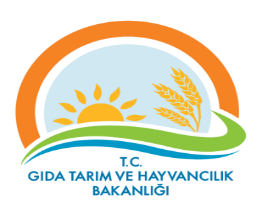 PROSES İZLEME ÖLÇME FORMU (9.1.1)Dokuman KoduGTHB.59.İLM.KYS.054PROSES İZLEME ÖLÇME FORMU (9.1.1)Revizyon NoPROSES İZLEME ÖLÇME FORMU (9.1.1)Revizyon TarihiPROSES İZLEME ÖLÇME FORMU (9.1.1)Yayın TarihiPROSES İZLEME ÖLÇME FORMU (9.1.1)Sayfa SayısıSayfa 1 / Proses AdıHedefPerformans Göstergesiİzleme Periyodu   Gerçekleşme                               Açıklama   Gerçekleşme                               Açıklama   Gerçekleşme                               Açıklama   Gerçekleşme                               Açıklama   Gerçekleşme                               Açıklama   Gerçekleşme                               Açıklama   Gerçekleşme                               Açıklama   Gerçekleşme                               AçıklamaProses AdıPerformans Göstergesiİzleme Periyodu1 ay2 ay3 ay4 ay..ay..ay..ayYıllık Laboratuvar Yetkilendirme ve DenetimiMevzuata uygun toprak, su ve bitki tahlili ile usulüne uygun kayıt altyapısını sağlamak%100Yılda bir%100RİSK KAYIT TABLOSURİSK KAYIT TABLOSUDokuman KoduDokuman KoduDokuman KoduGTHB.59.İLM.KYS.054GTHB.59.İLM.KYS.054GTHB.59.İLM.KYS.054GTHB.59.İLM.KYS.054GTHB.59.İLM.KYS.054GTHB.59.İLM.KYS.054GTHB.59.İLM.KYS.054RİSK KAYIT TABLOSURİSK KAYIT TABLOSURevizyon NoRevizyon NoRevizyon NoRİSK KAYIT TABLOSURİSK KAYIT TABLOSURevizyon TarihiRevizyon TarihiRevizyon TarihiRİSK KAYIT TABLOSURİSK KAYIT TABLOSUYayın TarihiYayın TarihiYayın TarihiRİSK KAYIT TABLOSURİSK KAYIT TABLOSUSayfa SayısıSayfa SayısıSayfa SayısıSayfa 1 / Sayfa 1 / Sayfa 1 / Sayfa 1 / Sayfa 1 / Sayfa 1 / Sayfa 1 / TESPİT EDİLEN RİSKTESPİT EDİLEN RİSKLERİN OLUMSUZ ETKİLERTESPİT EDİLEN RİSKLERİN OLUMSUZ ETKİLERMEVCUT KONTROLLERMEVCUT KONTROLLERRİSKLERE VERİLEN CEVAPLARETKİOLASILIKRİSK  SKORU (PUANI)RİSKİN DEĞİŞİM YÖNÜ (ÖNEM DÜZEYİ)RİSKE VERİLECEK CEVAPLAR YENİ/EK/KALDIRILAN KONTROLLERRİSKİN TÜRÜRİSKİN SAHİBİAÇIKLAMALAR (İZLEME RAPORLAMA)AÇIKLAMALAR (İZLEME RAPORLAMA)Risk: Mevzuata uygun olmayan alt yapı1-Yetkilendirme süresi  uzar.2-İlave maliyetler çıkabilir.3-Yetkilendirme onaylanmayabilir. 1-Yetkilendirme süresi  uzar.2-İlave maliyetler çıkabilir.3-Yetkilendirme onaylanmayabilir. Evrak üzerinde ve yerinde değerlendirme vb.Evrak üzerinde ve yerinde değerlendirme vb.Eksikliklerin  bildirilerek ek süre  verilmesi 515Düşük RiskMüteşebbislerin bilgilendirilmesi,Yasal Zorunluluklardan Kaçışın Engellenmesi.Operasyonelİl MüdürlüğüSebep:  
1- Yatırımcının bilgi eksikliği2-Yasal Zorunluluklardan Kaçış,1-Yetkilendirme süresi  uzar.2-İlave maliyetler çıkabilir.3-Yetkilendirme onaylanmayabilir. 1-Yetkilendirme süresi  uzar.2-İlave maliyetler çıkabilir.3-Yetkilendirme onaylanmayabilir. Evrak üzerinde ve yerinde değerlendirme vb.Evrak üzerinde ve yerinde değerlendirme vb.Eksikliklerin  bildirilerek ek süre  verilmesi 515Düşük RiskMüteşebbislerin bilgilendirilmesi,Yasal Zorunluluklardan Kaçışın Engellenmesi.Operasyonelİl Müdürlüğü